PERSONAL InformationPERSONAL InformationPERSONAL InformationPERSONAL InformationPERSONAL InformationTitleFirst nameMiddle name(s)Last namePrevious name(s)with datesMobile phoneHome phoneEmail addressPostal addressPostcodeDate of birth*optional, forms part of our Safer Recruitment process to enable verification that a full education and employment history is provided*optional, forms part of our Safer Recruitment process to enable verification that a full education and employment history is provided*optional, forms part of our Safer Recruitment process to enable verification that a full education and employment history is providedHow did you hear about this vacancy?How did you hear about this vacancy?Supporting statementSupporting statementSupporting statementSupporting statementSupporting statementSupporting statementSupporting statementSupporting statementSupporting statementSupporting statementSupporting statementSupporting statementSupporting statementSupporting statementSupporting statementSupporting statementSupporting statementSupporting statementSupporting statementSupporting statementYou should include experience, skills and any other additional information which you think would be useful for this specific job. Please continue on the continuation sheet at the end of this form if necessary. You should include experience, skills and any other additional information which you think would be useful for this specific job. Please continue on the continuation sheet at the end of this form if necessary. You should include experience, skills and any other additional information which you think would be useful for this specific job. Please continue on the continuation sheet at the end of this form if necessary. You should include experience, skills and any other additional information which you think would be useful for this specific job. Please continue on the continuation sheet at the end of this form if necessary. You should include experience, skills and any other additional information which you think would be useful for this specific job. Please continue on the continuation sheet at the end of this form if necessary. You should include experience, skills and any other additional information which you think would be useful for this specific job. Please continue on the continuation sheet at the end of this form if necessary. You should include experience, skills and any other additional information which you think would be useful for this specific job. Please continue on the continuation sheet at the end of this form if necessary. You should include experience, skills and any other additional information which you think would be useful for this specific job. Please continue on the continuation sheet at the end of this form if necessary. You should include experience, skills and any other additional information which you think would be useful for this specific job. Please continue on the continuation sheet at the end of this form if necessary. You should include experience, skills and any other additional information which you think would be useful for this specific job. Please continue on the continuation sheet at the end of this form if necessary. You should include experience, skills and any other additional information which you think would be useful for this specific job. Please continue on the continuation sheet at the end of this form if necessary. You should include experience, skills and any other additional information which you think would be useful for this specific job. Please continue on the continuation sheet at the end of this form if necessary. You should include experience, skills and any other additional information which you think would be useful for this specific job. Please continue on the continuation sheet at the end of this form if necessary. You should include experience, skills and any other additional information which you think would be useful for this specific job. Please continue on the continuation sheet at the end of this form if necessary. You should include experience, skills and any other additional information which you think would be useful for this specific job. Please continue on the continuation sheet at the end of this form if necessary. You should include experience, skills and any other additional information which you think would be useful for this specific job. Please continue on the continuation sheet at the end of this form if necessary. You should include experience, skills and any other additional information which you think would be useful for this specific job. Please continue on the continuation sheet at the end of this form if necessary. You should include experience, skills and any other additional information which you think would be useful for this specific job. Please continue on the continuation sheet at the end of this form if necessary. You should include experience, skills and any other additional information which you think would be useful for this specific job. Please continue on the continuation sheet at the end of this form if necessary. You should include experience, skills and any other additional information which you think would be useful for this specific job. Please continue on the continuation sheet at the end of this form if necessary. TEACHER SPECIFIC INFORMATIONTEACHER SPECIFIC INFORMATIONTEACHER SPECIFIC INFORMATIONTEACHER SPECIFIC INFORMATIONTEACHER SPECIFIC INFORMATIONTEACHER SPECIFIC INFORMATIONTEACHER SPECIFIC INFORMATIONTEACHER SPECIFIC INFORMATIONTEACHER SPECIFIC INFORMATIONTEACHER SPECIFIC INFORMATIONTEACHER SPECIFIC INFORMATIONTEACHER SPECIFIC INFORMATIONTEACHER SPECIFIC INFORMATIONTEACHER SPECIFIC INFORMATIONTEACHER SPECIFIC INFORMATIONTEACHER SPECIFIC INFORMATIONTEACHER SPECIFIC INFORMATIONTEACHER SPECIFIC INFORMATIONTEACHER SPECIFIC INFORMATIONTEACHER SPECIFIC INFORMATIONOnly required for teaching postsOnly required for teaching postsOnly required for teaching postsOnly required for teaching postsOnly required for teaching postsOnly required for teaching postsOnly required for teaching postsOnly required for teaching postsOnly required for teaching postsOnly required for teaching postsOnly required for teaching postsOnly required for teaching postsOnly required for teaching postsOnly required for teaching postsOnly required for teaching postsOnly required for teaching postsOnly required for teaching postsOnly required for teaching postsOnly required for teaching postsOnly required for teaching postsSubjects taught:Subjects taught:Subjects taught:Ages you have taught:Ages you have taught:Ages you have taught:Ages you have taught:Department for Education Number: Department for Education Number: Department for Education Number: Department for Education Number: Department for Education Number: Department for Education Number: Department for Education Number: TEACher trainingTEACher trainingTEACher trainingTEACher trainingTEACher trainingTEACher trainingTEACher trainingTEACher trainingTEACher trainingTEACher trainingTEACher trainingTEACher trainingTEACher trainingTEACher trainingTEACher trainingTEACher trainingTEACher trainingTEACher trainingTEACher trainingTEACher trainingProviderLocationTraining type (e.g. PGCE)Training type (e.g. PGCE)Training type (e.g. PGCE)Training type (e.g. PGCE)Training type (e.g. PGCE)Training type (e.g. PGCE)Date fromDate fromDate fromDate fromDate fromDate fromDate toDate toDate toDate toDate toDate toI have Qualified Teacher StatusI have Qualified Teacher StatusI have Qualified Teacher StatusI have Qualified Teacher StatusI have Qualified Teacher StatusI have Qualified Teacher StatusYES       NO  YES       NO  YES       NO  YES       NO  YES       NO  Date of qualificationDate of qualificationDate of qualificationDate of qualificationDate of qualificationDate of qualificationprofessional developmentProvide details of courses attend including provider and datesprofessional developmentProvide details of courses attend including provider and datesprofessional developmentProvide details of courses attend including provider and datesprofessional developmentProvide details of courses attend including provider and datesprofessional developmentProvide details of courses attend including provider and datesprofessional developmentProvide details of courses attend including provider and datesprofessional developmentProvide details of courses attend including provider and datesprofessional developmentProvide details of courses attend including provider and datesprofessional developmentProvide details of courses attend including provider and datesprofessional developmentProvide details of courses attend including provider and datesprofessional developmentProvide details of courses attend including provider and datesprofessional developmentProvide details of courses attend including provider and datesprofessional developmentProvide details of courses attend including provider and datesprofessional developmentProvide details of courses attend including provider and datesprofessional developmentProvide details of courses attend including provider and datesprofessional developmentProvide details of courses attend including provider and datesprofessional developmentProvide details of courses attend including provider and datesprofessional developmentProvide details of courses attend including provider and datesprofessional developmentProvide details of courses attend including provider and datesprofessional developmentProvide details of courses attend including provider and datesMembership of professional bodies (such as subject associations)Membership of professional bodies (such as subject associations)Membership of professional bodies (such as subject associations)Membership of professional bodies (such as subject associations)Membership of professional bodies (such as subject associations)Membership of professional bodies (such as subject associations)Membership of professional bodies (such as subject associations)Membership of professional bodies (such as subject associations)Membership of professional bodies (such as subject associations)Membership of professional bodies (such as subject associations)Membership of professional bodies (such as subject associations)Membership of professional bodies (such as subject associations)Membership of professional bodies (such as subject associations)Membership of professional bodies (such as subject associations)Membership of professional bodies (such as subject associations)Membership of professional bodies (such as subject associations)Membership of professional bodies (such as subject associations)Membership of professional bodies (such as subject associations)Membership of professional bodies (such as subject associations)Membership of professional bodies (such as subject associations)employment historyemployment historyemployment historyemployment historyemployment historyemployment historyemployment historyemployment historyemployment historyemployment historyemployment historyemployment historyemployment historyemployment historyemployment historyemployment historyemployment historyemployment historyemployment historyemployment historyJob TitleJob TitleJob TitleJob TitleJob TitleJob TitleJob TitleJob TitleJob TitleJob TitleJob TitleJob TitleJob TitleJob TitleJob TitleJob TitleJob TitleJob TitleJob TitleJob TitleEmployerEmployerEmployerEmployerEmployerEmployerEmployerEmployerEmployerEmployerEmployerEmployerEmployerEmployerEmployerEmployerEmployerEmployerEmployerEmployerLocationLocationLocationLocationLocationLocationLocationLocationLocationLocationLocationLocationLocationLocationLocationLocationLocationLocationLocationLocationI currently work here I currently work here I currently work here I currently work here I currently work here SalarySalarySalaryNotice periodNotice periodNotice periodNotice periodNotice periodDate fromDate fromDate toDate toDate toDate toSummary of main duties and responsibilities Summary of main duties and responsibilities Summary of main duties and responsibilities Summary of main duties and responsibilities Summary of main duties and responsibilities Summary of main duties and responsibilities Summary of main duties and responsibilities Summary of main duties and responsibilities Summary of main duties and responsibilities Summary of main duties and responsibilities Summary of main duties and responsibilities Summary of main duties and responsibilities Summary of main duties and responsibilities Summary of main duties and responsibilities Summary of main duties and responsibilities Summary of main duties and responsibilities Summary of main duties and responsibilities Summary of main duties and responsibilities Summary of main duties and responsibilities Summary of main duties and responsibilities Job TitleDates fromDates fromDates fromDates toDates toDates toEmployerLocationLocationLocationSummary of main duties and responsibilitiesSummary of main duties and responsibilitiesSummary of main duties and responsibilitiesSummary of main duties and responsibilitiesSummary of main duties and responsibilitiesSummary of main duties and responsibilitiesSummary of main duties and responsibilitiesSummary of main duties and responsibilitiesSummary of main duties and responsibilitiesSummary of main duties and responsibilitiesSummary of main duties and responsibilitiesSummary of main duties and responsibilitiesSummary of main duties and responsibilitiesSummary of main duties and responsibilitiesSummary of main duties and responsibilitiesSummary of main duties and responsibilitiesSummary of main duties and responsibilitiesSummary of main duties and responsibilitiesSummary of main duties and responsibilitiesSummary of main duties and responsibilitiesJob TitleDates fromDates fromDates fromDates toDates toDates toEmployerLocationLocationLocationSummary of main duties and responsibilitiesSummary of main duties and responsibilitiesSummary of main duties and responsibilitiesSummary of main duties and responsibilitiesSummary of main duties and responsibilitiesSummary of main duties and responsibilitiesSummary of main duties and responsibilitiesSummary of main duties and responsibilitiesSummary of main duties and responsibilitiesSummary of main duties and responsibilitiesSummary of main duties and responsibilitiesSummary of main duties and responsibilitiesSummary of main duties and responsibilitiesSummary of main duties and responsibilitiesSummary of main duties and responsibilitiesSummary of main duties and responsibilitiesSummary of main duties and responsibilitiesSummary of main duties and responsibilitiesSummary of main duties and responsibilitiesSummary of main duties and responsibilitiesJob TitleDates fromDates fromDates fromDates toDates toDates toEmployerLocationLocationLocationSummary of main duties and responsibilitiesSummary of main duties and responsibilitiesSummary of main duties and responsibilitiesSummary of main duties and responsibilitiesSummary of main duties and responsibilitiesSummary of main duties and responsibilitiesSummary of main duties and responsibilitiesSummary of main duties and responsibilitiesSummary of main duties and responsibilitiesSummary of main duties and responsibilitiesSummary of main duties and responsibilitiesSummary of main duties and responsibilitiesSummary of main duties and responsibilitiesSummary of main duties and responsibilitiesSummary of main duties and responsibilitiesSummary of main duties and responsibilitiesSummary of main duties and responsibilitiesSummary of main duties and responsibilitiesSummary of main duties and responsibilitiesSummary of main duties and responsibilitiesJob TitleDates fromDates fromDates fromDates toDates toDates toEmployerLocationLocationLocationSummary of main duties and responsibilitiesSummary of main duties and responsibilitiesSummary of main duties and responsibilitiesSummary of main duties and responsibilitiesSummary of main duties and responsibilitiesSummary of main duties and responsibilitiesSummary of main duties and responsibilitiesSummary of main duties and responsibilitiesSummary of main duties and responsibilitiesSummary of main duties and responsibilitiesSummary of main duties and responsibilitiesSummary of main duties and responsibilitiesSummary of main duties and responsibilitiesSummary of main duties and responsibilitiesSummary of main duties and responsibilitiesSummary of main duties and responsibilitiesSummary of main duties and responsibilitiesSummary of main duties and responsibilitiesSummary of main duties and responsibilitiesSummary of main duties and responsibilitiesJob TitleDates fromDates fromDates fromDates toDates toDates toEmployerLocationLocationLocationSummary of main duties and responsibilitiesSummary of main duties and responsibilitiesSummary of main duties and responsibilitiesSummary of main duties and responsibilitiesSummary of main duties and responsibilitiesSummary of main duties and responsibilitiesSummary of main duties and responsibilitiesSummary of main duties and responsibilitiesSummary of main duties and responsibilitiesSummary of main duties and responsibilitiesSummary of main duties and responsibilitiesSummary of main duties and responsibilitiesSummary of main duties and responsibilitiesSummary of main duties and responsibilitiesSummary of main duties and responsibilitiesSummary of main duties and responsibilitiesSummary of main duties and responsibilitiesSummary of main duties and responsibilitiesSummary of main duties and responsibilitiesSummary of main duties and responsibilitiesPlease provide details of any further employment history on the continuation sheet at the end of this formPlease provide details of any further employment history on the continuation sheet at the end of this formPlease provide details of any further employment history on the continuation sheet at the end of this formPlease provide details of any further employment history on the continuation sheet at the end of this formPlease provide details of any further employment history on the continuation sheet at the end of this formPlease provide details of any further employment history on the continuation sheet at the end of this formPlease provide details of any further employment history on the continuation sheet at the end of this formPlease provide details of any further employment history on the continuation sheet at the end of this formPlease provide details of any further employment history on the continuation sheet at the end of this formPlease provide details of any further employment history on the continuation sheet at the end of this formPlease provide details of any further employment history on the continuation sheet at the end of this formPlease provide details of any further employment history on the continuation sheet at the end of this formPlease provide details of any further employment history on the continuation sheet at the end of this formPlease provide details of any further employment history on the continuation sheet at the end of this formPlease provide details of any further employment history on the continuation sheet at the end of this formPlease provide details of any further employment history on the continuation sheet at the end of this formPlease provide details of any further employment history on the continuation sheet at the end of this formPlease provide details of any further employment history on the continuation sheet at the end of this formPlease provide details of any further employment history on the continuation sheet at the end of this formPlease provide details of any further employment history on the continuation sheet at the end of this formDo you have any gaps in your employment/education?Do you have any gaps in your employment/education?Do you have any gaps in your employment/education?Do you have any gaps in your employment/education?Do you have any gaps in your employment/education?Do you have any gaps in your employment/education?Do you have any gaps in your employment/education?Do you have any gaps in your employment/education?Do you have any gaps in your employment/education?Do you have any gaps in your employment/education?Do you have any gaps in your employment/education?Do you have any gaps in your employment/education?YES          NO     YES          NO     YES          NO     YES          NO     YES          NO     YES          NO     YES          NO     YES          NO     If YES, please provides dates and explain reason for any gapsIf YES, please provides dates and explain reason for any gapsIf YES, please provides dates and explain reason for any gapsIf YES, please provides dates and explain reason for any gapsIf YES, please provides dates and explain reason for any gapsIf YES, please provides dates and explain reason for any gapsIf YES, please provides dates and explain reason for any gapsIf YES, please provides dates and explain reason for any gapsIf YES, please provides dates and explain reason for any gapsIf YES, please provides dates and explain reason for any gapsIf YES, please provides dates and explain reason for any gapsIf YES, please provides dates and explain reason for any gapsIf YES, please provides dates and explain reason for any gapsIf YES, please provides dates and explain reason for any gapsIf YES, please provides dates and explain reason for any gapsIf YES, please provides dates and explain reason for any gapsIf YES, please provides dates and explain reason for any gapsIf YES, please provides dates and explain reason for any gapsIf YES, please provides dates and explain reason for any gapsIf YES, please provides dates and explain reason for any gapsEducationEducationEducationEducationHigher educationHigher educationHigher educationHigher educationUniversity/CollegeSubjectQualificationResult (e.g. 2:1)Year fromYear toSECONDARY/FURTHER EDUCATIONSECONDARY/FURTHER EDUCATIONSECONDARY/FURTHER EDUCATIONSECONDARY/FURTHER EDUCATIONSchool/CollegeYear fromYear toA-levels or equivalentA-levels or equivalentA-levels or equivalentA-levels or equivalentProvide details of subjects and grade achievedProvide details of subjects and grade achievedProvide details of subjects and grade achievedProvide details of subjects and grade achievedGCSEs or equivalentGCSEs or equivalentGCSEs or equivalentGCSEs or equivalentProvide details of subjects and grade achievedProvide details of subjects and grade achievedProvide details of subjects and grade achievedProvide details of subjects and grade achievedADDITIONAL SKILLSADDITIONAL SKILLSADDITIONAL SKILLSADDITIONAL SKILLSWhat additional skills, hobbies or abilities do you have that you think would be useful in this role and able to contribute to the extra-curricular activities at St George’s?What additional skills, hobbies or abilities do you have that you think would be useful in this role and able to contribute to the extra-curricular activities at St George’s?What additional skills, hobbies or abilities do you have that you think would be useful in this role and able to contribute to the extra-curricular activities at St George’s?What additional skills, hobbies or abilities do you have that you think would be useful in this role and able to contribute to the extra-curricular activities at St George’s?I hold a full current driving licence     I hold a full current driving licence     I hold a full current driving licence     I hold a full current driving licence     ReferencesReferencesReferencesReferencesCurrent or most recent employerIf currently working in a School, one reference must be provided by the Head Teacher or a relevant member of the Management Team.Current or most recent employerIf currently working in a School, one reference must be provided by the Head Teacher or a relevant member of the Management Team.Current or most recent employerIf currently working in a School, one reference must be provided by the Head Teacher or a relevant member of the Management Team.Current or most recent employerIf currently working in a School, one reference must be provided by the Head Teacher or a relevant member of the Management Team.I am happy for St George’s Weybridge to contact this referee prior to interview   I am happy for St George’s Weybridge to contact this referee prior to interview   I am happy for St George’s Weybridge to contact this referee prior to interview   I am happy for St George’s Weybridge to contact this referee prior to interview   Full NameTitle (Mr, Mrs, Miss, Ms, Dr)OrganisationPosition HeldRelationshipAddressEmailTelephone Second refereeSecond refereeSecond refereeSecond refereeI am happy for St George’s Weybridge to contact this referee prior to interview   I am happy for St George’s Weybridge to contact this referee prior to interview   I am happy for St George’s Weybridge to contact this referee prior to interview   I am happy for St George’s Weybridge to contact this referee prior to interview   Full NameTitle (Mr, Mrs, Miss, Ms, Dr)OrganisationPosition HeldRelationshipAddressEmailTelephoneAdditional referee If you have worked with any employers you have listed above for less than 24 months, please add an additional refereeAdditional referee If you have worked with any employers you have listed above for less than 24 months, please add an additional refereeAdditional referee If you have worked with any employers you have listed above for less than 24 months, please add an additional refereeAdditional referee If you have worked with any employers you have listed above for less than 24 months, please add an additional refereeI am happy for St George’s Weybridge to contact this referee prior to interview   I am happy for St George’s Weybridge to contact this referee prior to interview   I am happy for St George’s Weybridge to contact this referee prior to interview   I am happy for St George’s Weybridge to contact this referee prior to interview   Full NameTitle (Mr, Mrs, Miss, Ms, Dr)OrganisationPosition HeldRelationshipAddressEmailTelephonedeclarationsdeclarationsdeclarationsdeclarationsDo you have any convictions, cautions, reprimands or final warnings, whether in the United Kingdom or in another country? These should exclude those defined as “protected” by the Rehabilitation of Offenders Act 1974 (Exceptions) Order 1975 as amended in 2013.NO         YES     If YES, please provide more details:Do you have any convictions, cautions, reprimands or final warnings, whether in the United Kingdom or in another country? These should exclude those defined as “protected” by the Rehabilitation of Offenders Act 1974 (Exceptions) Order 1975 as amended in 2013.NO         YES     If YES, please provide more details:Do you have any convictions, cautions, reprimands or final warnings, whether in the United Kingdom or in another country? These should exclude those defined as “protected” by the Rehabilitation of Offenders Act 1974 (Exceptions) Order 1975 as amended in 2013.NO         YES     If YES, please provide more details:Do you have any convictions, cautions, reprimands or final warnings, whether in the United Kingdom or in another country? These should exclude those defined as “protected” by the Rehabilitation of Offenders Act 1974 (Exceptions) Order 1975 as amended in 2013.NO         YES     If YES, please provide more details:Are you included in any list of people barred from working with children by the Disclosure and Barring Service (DBS) or the National College of Teaching and Leadership (NCTL)?NO               YES     Are you included in any list of people barred from working with children by the Disclosure and Barring Service (DBS) or the National College of Teaching and Leadership (NCTL)?NO               YES     Are you included in any list of people barred from working with children by the Disclosure and Barring Service (DBS) or the National College of Teaching and Leadership (NCTL)?NO               YES     Are you included in any list of people barred from working with children by the Disclosure and Barring Service (DBS) or the National College of Teaching and Leadership (NCTL)?NO               YES     As far as you are aware, is anyone in your household disqualified from working with children? (This could include a spouse, partner, housemate, lodger or person employed to work in your house)NO               YES     As far as you are aware, is anyone in your household disqualified from working with children? (This could include a spouse, partner, housemate, lodger or person employed to work in your house)NO               YES     As far as you are aware, is anyone in your household disqualified from working with children? (This could include a spouse, partner, housemate, lodger or person employed to work in your house)NO               YES     As far as you are aware, is anyone in your household disqualified from working with children? (This could include a spouse, partner, housemate, lodger or person employed to work in your house)NO               YES     Have you ever been subject to any disciplinary action in a previous position or had any allegations made against you?NO              YES     If yes, please provide detailsHave you ever been subject to any disciplinary action in a previous position or had any allegations made against you?NO              YES     If yes, please provide detailsHave you ever been subject to any disciplinary action in a previous position or had any allegations made against you?NO              YES     If yes, please provide detailsHave you ever been subject to any disciplinary action in a previous position or had any allegations made against you?NO              YES     If yes, please provide detailsAre there any restrictions on your being resident or being employed in the UK? If yes, please provide detailsNO              YES    Are there any restrictions on your being resident or being employed in the UK? If yes, please provide detailsNO              YES    Are there any restrictions on your being resident or being employed in the UK? If yes, please provide detailsNO              YES    Are there any restrictions on your being resident or being employed in the UK? If yes, please provide detailsNO              YES    Have you lived outside the UK for more than three months in the past five years?NO              YES     If YES, please provide details. Please specify which countries together with the month and year those stays started and ended. St George’s Weybridge may need a Police Certificate of Good Conduct or equivalent from that country. Have you lived outside the UK for more than three months in the past five years?NO              YES     If YES, please provide details. Please specify which countries together with the month and year those stays started and ended. St George’s Weybridge may need a Police Certificate of Good Conduct or equivalent from that country. Have you lived outside the UK for more than three months in the past five years?NO              YES     If YES, please provide details. Please specify which countries together with the month and year those stays started and ended. St George’s Weybridge may need a Police Certificate of Good Conduct or equivalent from that country. Have you lived outside the UK for more than three months in the past five years?NO              YES     If YES, please provide details. Please specify which countries together with the month and year those stays started and ended. St George’s Weybridge may need a Police Certificate of Good Conduct or equivalent from that country. If you are registered with the DBS Update Service, please provide your registration number:                           and the date it was originally issued: If you are registered with the DBS Update Service, please provide your registration number:                           and the date it was originally issued: If you are registered with the DBS Update Service, please provide your registration number:                           and the date it was originally issued: If you are registered with the DBS Update Service, please provide your registration number:                           and the date it was originally issued:   I certify to the best of my knowledge and belief the information given in this application is true and accurate. I understand that if the information is false or misleading it may disqualify me from appointment or after appointment could lead to a disciplinary action or dismissal. I acknowledge that where this form is submitted electronically and without a signature, electronic receipt of this form by St George’s Weybridge will be deemed equivalent to submission of a signed version and will constitute confirmation of the declaration.  I certify to the best of my knowledge and belief the information given in this application is true and accurate. I understand that if the information is false or misleading it may disqualify me from appointment or after appointment could lead to a disciplinary action or dismissal. I acknowledge that where this form is submitted electronically and without a signature, electronic receipt of this form by St George’s Weybridge will be deemed equivalent to submission of a signed version and will constitute confirmation of the declaration.  I certify to the best of my knowledge and belief the information given in this application is true and accurate. I understand that if the information is false or misleading it may disqualify me from appointment or after appointment could lead to a disciplinary action or dismissal. I acknowledge that where this form is submitted electronically and without a signature, electronic receipt of this form by St George’s Weybridge will be deemed equivalent to submission of a signed version and will constitute confirmation of the declaration.  I certify to the best of my knowledge and belief the information given in this application is true and accurate. I understand that if the information is false or misleading it may disqualify me from appointment or after appointment could lead to a disciplinary action or dismissal. I acknowledge that where this form is submitted electronically and without a signature, electronic receipt of this form by St George’s Weybridge will be deemed equivalent to submission of a signed version and will constitute confirmation of the declaration.SignatureDateCONTINUATION SHEETPlease include any additional employment history and/or supporting statement information CONTINUATION SHEETPlease include any additional employment history and/or supporting statement information CONTINUATION SHEETPlease include any additional employment history and/or supporting statement information CONTINUATION SHEETPlease include any additional employment history and/or supporting statement information 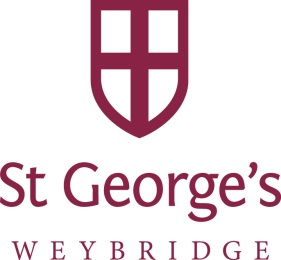 